Уважаемые руководители образовательных организаций, председатели первичных профсоюзных организаций.	В связи с проблемами направления в санаторий работников и участившимися отказами работников от заезда в санаторий в соответствии с поданным заявлением, Министерство образования и обком профсоюза приняли решение о правилах формирования количества человек на каждую смену с целью выполнения государственного задания санаторием в 2022 году. 	Прошу вас обсудить и сообщить работникам следующие правила.В санаторий -профилакторий принимаются заявления от всех работников образовательной организации через первичную профсоюзную организацию.Приоритет остается за работниками, впервые подавшими заявление в «Юбилейный». Посещение санатория повторно решается на уровне Белоярской районной организации по согласованию с обкомом профсоюза. Министерство считает, что каждый работник должен улучшить свое здоровье в санатории. Заявления работников в санаторий согласовываются с руководителем образовательной организации с позиции предоставления отпуска в указанные сроки. Руководитель ОУ подписывает заявление работника.Первичная профсоюзная организация обсуждает все заявления, делает выписки из заседания профкома и отправляет в Белоярскую районную организацию профсоюза.Председатель БРОП обсуждает график заездов с начальником Управления образования. Выписывает направления в санаторий. Согласовывает  с санаторием «Юбилейный».Все это делается для того, чтобы сохранить наш санаторий «Юбилейный» в системе образования. Каждую смену не досчитываются от 15 до 20 человек. Это проблема областная. Поэтому мы все несем ответственность за здоровье наших работников и за возможность за низкую оплату пройти квалифицированное лечение. Исходя из наших заявок будет сформирована квота на год. Сейчас она 40 человек. И я с трудом ее выполняю. Уважаемые председатели. Вы видите, как часто наши работники спокойно принимают решение написать заявление и отказаться от санатория. Профсоюзная группа замену не предоставляет. Поэтому прошу с пониманием отнестись к этой информации. Сегодня 25 ноября с вашего молчаливого согласия, уважаемые председатели, мы опять потеряли одно место.Все заявления в санаторий должны быть реальными и обязательными для выполнения. Прошу вас обсуждать заявления по мере поступления и отправлять мне все документы. Образцы отправляю во вложении.Председатель Белоярской РОП 						Л.Галахова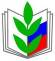 ПРОФСОЮЗ РАБОТНИКОВНАРОДНОГО ОБРАЗОВАНИЯ И НАУКИРОССИЙСКОЙ ФЕДЕРАЦИИ(ОБЩЕРОССИЙСКИЙ ПРОФСОЮЗ ОБРАЗОВАНИЯ) БЕЛОЯРСКАЯ РАЙОННАЯ  ОРГАНИЗАЦИЯ
 РАЙОННЫЙ  КОМИТЕТ ПРОФСОЮЗА
 почтовый адрес: 624030,  Свердловская обл., п. Белоярский, ул. Милицейская,1 тел/факс (343)  2-23-13E-mail: mailto:narob@isnet.ru belprof@mail.ru      ИНН 6639002517  КПП 663901001  БИК 046577756Руководителю ОУПредседателю ППО№                от  25 ноября 2022 годаРуководителю ОУПредседателю ППОРуководителю ОУПредседателю ППО